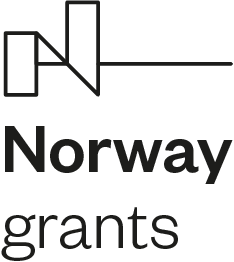 Zamówienie do Jarmarku Jarosławskiego w ramach projektu „JarosLove – z miłości do ludzi”Mikroporty – 2 kompletySennheiser EW 100 G4-ME3-A* headset 2 szt.
Sennheiser ASA 214-UHF spliter 1 szt.
Sennheiser A 1031-U UHF antena 2 szt. Przewód BNC 3 m. 2 szt.
Przewód BNC 0,5 m. 4 szt.
Case RACK 4 U z szufladą specyfikacja: 1 szt.
- czarna sklejka 
- szerokość 19 " 
- szuflada 2 U 
- przestrzeń nad szufladą 2 U 
- symetryczne pokrywy z przodu oraz z tyłu 
- szyny montażowe z przodu oraz z tyłu 
- rączki po obydwu stronach (boki) 
- głębokość 30 cm 
- zamki motylkowe.
